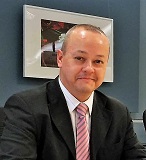 FLÁVIO DE LEÃO BASTOS PEREIRA Doutor em Direito Político e Econômico, Universidade Presbiteriana Mackenzie (2017), com tese desenvolvida sobre o tema genocídio indígena; Mestre em Direito Político e Econômico, Universidade Presbiteriana Mackenzie (2002); Genocide and Human Rights University Program. (80h). University of Toronto/Zoryan Institute/International Institute for Genocide and Human Rights Studies IIHRS), TORONTO, Canadá (2014). Extensão universitária em Regulação Concorrencial de Serviços Públicos (92h), FGV (2002); Graduação em Direito, Faculdades Metropolitanas Unidas (1990). Professor convidado da Universidade Federal de São Paulo (UNIFESP) – Pós- graduação Lato-Sensu “Globalização e Conflitos Armados” para a área temática "Massacres e Genocídios na Era Contemporânea"; Coordenador Adjunto da Faculdade de Direito, (desde 2011 até a atualidade); Professor de Direitos Humanos e de Direito Constitucional; Coordenador do Grupo de Estudos "Direito Constitucional Latino-Americano"; Coordenador do Grupo de Estudos sobre Genocídio (GENOS); Coordenador dos Grupos de Estudos sobre Compliance (ComplianceLab-Mack), todos na Universidade Presbiteriana Mackenzie. Participação em bancas de qualificação de mestrado. Co-fundador do Observatório Constitucional Latino-Americano (OCLA). Membro do Corpo Editorial da Revista Fórum de Ciências Criminais. Membro do rol de especialistas da Academia Internacional dos Princípios de Nuremberg (Alemanha). Várias contribuições nas áreas de: Direito, Direitos Indígenas, Mínimo Constitucional, Transparência, Memória e Negacionismo, Controle Social, Políticas Públicas, Violência contra as mulheres em cenários de conflitos armados e Genocídio.